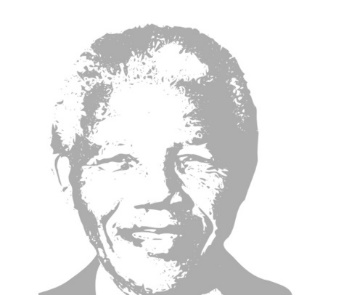 جائزة مانديلاللمدافعين عن حقوق السجناء في العراق2020جائزة مانديلا للمدافعين عن حقوق السجناء في العراق لعام 2020تعلن شبكة العدالة للسجناء عن فتح باب الترشيح لنيل جائزة (مانديلا) في العراق للمدافعين عن حقوق السجناء .الهدف من الجائزة هو التنويه بالإنجازات التي حققها أولئك الذين وقفوا أنفسهم لخدمة الإنسانية، مع الإعراب عن الإجلال في الوقت نفسه لحياة نيلسون مانديلا الاستثنائية وتراثه الرائع القائم على المصالحة والانتقال السياسي والتحول الاجتماعي و فكر اللاعنف . وتُمنح الجائزة اعترافا بخدمة الناشط المتفانية للبشرية ، ترويجا للمصالحة والوئام الاجتماعي ، وفي التنمية المجتمعية، استرشادا بمبادئ حقوق الانسان .شبكة العدالة للسجناءشبكة من المنظمات العراقية، العاملة في مجال حقوق الانسان ورصد ومراقبة حقوق السجناء والمحتجزين في العراق، تعمل الشبكة على تطبيق القواعد النموذجية الدنيا لمعاملة السجناء بصورة حيادية. دون تمييز في المعاملة بسبب العنصر أو اللون أو الجنس أو الدين، أو الرأي سياسياً أو غير سياسي، أو المنشأ القومي أو الاجتماعي أو الثروة أو المولد أو أي وضع آخر، واحترام المعتقدات الدينية والمبادئ الأخلاقية للفئة التي ينتسب إليها السجين.الشبكة مجازة من قبل دائرة المنظمات غير الحكومية.تهدف الشبكة الى:نشر ثقافة حقوق السجناء والمحتجزين  رصد وتوثيق الانتهاكات في أماكن الاحتجاز والسجون.توفير المساعدة القانونية للمحتجزين والسجناء.تحسين أوضاع المحتجزين والسجناء وتحقيق العدالة السجينة.تأهيل وتثقيف الهيئات المشرفة على إدارة السجون والسجناء.تقديم مقترحات لتعديل التشريعات العراقية بما يتوافق مع المعايير الدولية لمعاملة السجناء.مراقبة تطبيق المعايير الوطنية والدولية في معاملة النساء والأحداث داخل المحتجزات والسجون.قواعد عمل الشبكةقواعد الأمم المتحدة النموذجية الدنيا لمعاملة السجناء (قواعد نيلسون مانديلا).نيلسون مانديلا (1918 – 2013)سياسي ومناضل من جنوب أفريقيا وأول رئيس أسود لها. رفض الظلم وحارب العنصرية وأمضى أكثر من ربع قرن في السجن، وحين خرج دافع عن سجانيه، وحرص على تجاوز الأحقاد المتراكمة من أجل الوئام الوطني، حصل على الكثير من الجوائز العالمية والأوسمة والشهادات التكريمية، من أبرزها جائزة نوبل للسلام التي حصل عليها سنة 1993، واختارته الأمم المتحدة سفيرا للنيات الحسنة عام 2005.الترشيح للجائزةيمكن للجهات الآتية ترشيح الناشطين المدافعين عن حقوق السجناء لنيل الجائزة:أولاً: الترشيح الذاتي .ثانياً: الترشيح من المؤسسات الآتية:مؤسسات المجتمع المدني، بالأخص المنظمات غير الحكومية العاملة في حقوق الانسان.الجامعات والمعاهد.المراكز والمعاهد البحثية.نقابات واتحادات المحامين والحقوقيين.مراحل الترشيح للجائزة وإعلان الفائزالجائزةتمنح للفائز بالجائزة:راسالة و شهادة الحصول على جائزة مانديلا .وسام الجائزة .مكافأة مالية . شروط التقديم للجائزةأن يكون المرشح للجائزة ( الافراد أو المؤسسات ) :دور بالارتقاء بمستوى وجودة القضايا المتعلقة بحقوق السجناء .الاسهام في التأثير الإيجابي على اوضاع حقوق السجناء و المعتقلين . الاسهام في موائمة التشريعات الوطنية المتعلقة بحقوق السجناء بالمعايير الدولية .يعمل على الدفاع عن حقوق السجناء ومقتنعا بقواعد مانديلا.قدم دراسات و بحوث حول حقوق السجناء و تحسين اوضاعهم .ان يكون له دور خاص في الدفاع عن المحكومين بعقوبة الإعدام و في التأثير الإيجابي للإلغاء العقوبة الإعدام.  الشروط العامة:ان يكون عراقي الجنسية .غير محكوم في جرائم لها علاقة بحقوق الانسان .ينبذ العنف والطائفية والارهاب بكل انواعه.الوثائق المطلوبة:ملء الاستمارة الخاصة بالجائزة ( بنفسه أو من قبل المؤسسة المرشحة له ) .السيرة الذاتية مع الوثائق الثبوتية ( جواز السفر أو البطاقة الوطنية )أية وثائق مساندة تدعم ترشيحه للجائزة.اليات اختيار لنيل الجائزة :-ان يقوم المرشح بتقديم كافة الوثائق المذكورة كشروط للتقديم .يتم عرض المتقدمين للجائزة ممن توفرت فيهم الشروط على لجنة من الجبراء متكونة من الشخصيات التالية : -الدكتور عبدالحسين شعبان ( من العراق )القاضي رزكار محمدأمين ( من العراق )القاضي الدكتور محمد الطراونة ( من الاردن )الدكتورة اوغاريت يونان ( من لبنان )الاستاذ رضا عبدالعزيز ( من مصر )ارسال الترشيحاتترسل الترشيحات الى البريد الالكتروني الاتي  :-mandela.award@gmail.comعلى ان تصل يوم   15 /   11 / 2020 الساعة الرابعة عصرآ .استمارة الترشيح للجائزةنوع الترشيحالباب الأولجهة الترشيحالباب الثانيمعلومات شخصية عن المرشح للجائزةالتحصيل الدراسيمجالات عمل المرشح  : -الوصفصف بإيجاز عمل المرشح في مجال حقوق السجناء ( على ان تزيد على مائة كلمة ) : -المخاطر والمقاومة التي يواجهها المرشحصف المخاطر أو المشاكل أو المقاومة التي يواجهها المرشح بسبب عمله في مجال حقوق السجناء ؟ التجديد/الابتكارصف بإيجاز ما هي جوانب عمل المرشح التي يمكن اعتبارها إبداعية ومتطورة وناجحة .التأثيرصف بإيجاز عمل المرشح في تأثيره على حقوق السجناء  فعاليات تطوعيةصف اهم ثلاثة اعمال تطوعية للمرشح في مجال حقوق السجناء مع ارفاق المستندات الاستمراريةصف عمل المرشح في الاستمرار في تقديم الدفاع و الدعم في مجال حقوق السجناء الجوائز السابقةهل تلقى عمل المرشح أي جائزة إو تقدير علني؟ وإذا كان الأمر كذلك، فما هي الجوائز أو عبارات التقدير أو أشكال التقدير الأخرى التي تم تلقيها، وممن؟المراجعيمكن الاتصال بالمراجع الآتية لتأكيد المعلومات الواردة اعلاهالتوقيع:الاسم:التاريخ:المرحلةالمدةالاجراءاتالأولىمن 1 / 11 /2020 لغاية  15 /  11 /2020استقبال الترشيحات وفرز الاستماراتالثانيةمن 16/   11/2020 لغاية  25 / 11 /2020اختيار الفائز بالجائزة من قبل لجنة الخبراءالثالثةمن 10/ 12/2020 مراسيم اعطاء الجائزةنوع الترشيحضع علامة الاجراءذاتيانتقل الى الباب الثانيمن قبل جهةأكمل كل الحقولاسم المؤسسةنوع المؤسسةالعنوان الكاملاسم الشخص المخولموقع الشخص بالمؤسسةرقم الهاتفالبريد الالكترونيوسائل اتصال أخرىسبب الترشيح باختصارهل حصلتم على موافقة المرشح للجائزةهل حصلتم على موافقة المرشح للجائزةنعملاالرجاء ارفاق ملف تعريفي بالمؤسسةالرجاء ارفاق ملف تعريفي بالمؤسسةالرجاء ارفاق ملف تعريفي بالمؤسسةالرجاء ارفاق ملف تعريفي بالمؤسسةالاسم الثلاثيتاريخ الميلاديومشهرشهرسنةالجنسذكرذكرانثىانثىالمحافظةالوظيفة او العملموقع العملرقم الموبايلالبريد الالكترونيSkypeوسائل اتصال اخرىالدرجة العلميةالتخصصاسم الجامعة او المعهد او المؤسسة التعليميةالعمل في ادارة الاصلاحيات و السجون و مراكز الاحتجاز العمل ضمن الاسرة القضائية ( المحاكم – القضاة – الادعاء عام – المحققين القضائيين – المحامون – الموظفين المكلفين في الخدمة القضائية )الموظفين العاملين بإنفاذ القانون ( الضباط – المراتب - العاملين في الشؤون القانونية في دوائر الدولة )المفوضية و الهيئات المستقلةالاعضاء المنتخبين  ( مجلس النواب و البرلمان و مجالس المحافظات )المنظمات غير الحكومية و الجمعيات و النقابات و الاتحادات المؤسسات الاعلاميةالجامعات و المعاهد و مراكز الدراسات و البحوثغيرها ، ....غيرها ، ....المرجع الاول ( إذا كان الترشيح ذاتي )المرجع الاول ( إذا كان الترشيح ذاتي )المرجع الثاني ( اذا كان الترشيح من قبل مؤسسة )المرجع الثاني ( اذا كان الترشيح من قبل مؤسسة )الاسمالاسمالعنوانالعنوانالبريد الالكترونيرقم الهاتفرقم الهاتفالبريد الالكترونيصلته بالمرشحصلته بالمرشح